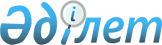 О внесении изменений и дополнений в постановление акимата района "Об организации и финансировании общественных работ в Карабалыкском районе в 2009 году" от 19 января 2009 года № 20
					
			Утративший силу
			
			
		
					Постановление акимата Карабалыкского района Костанайской области от 2 апреля 2009 года № 72. Зарегистрировано Управлением юстиции Карабалыкского района Костанайской области 28 апреля 2009 года № 9-12-108. Утратило силу в связи с истечением срока применения - (письмо руководителя аппарата акима Карабалыкского района Костанайской области от 2 мая 2013 года № 05-10/468)

      Сноска. Утратило силу в связи с истечением срока применения - (письмо руководителя аппарата акима Карабалыкского района Костанайской области от 02.05.2013 № 05-10/468).      На основании статьи 31 Закона Республики Казахстан от 23 января 2001 года "О местном государственном управлении и самоуправлении в Республике Казахстан", статьи 20 Закона Республики Казахстан от 23 января 2001 года "О занятости населения", в соответствии с постановлением Правительства Республики Казахстан от 19 июня 2001 года № 836 "О мерах по реализации Закона Республики Казахстан от 23 января 2001 года "О занятости населения", статьей 3 Закона Республики Казахстан "О нормативных правовых актах", акимат Карабалыкского района ПОСТАНОВЛЯЕТ:

      1. Внести в постановление акимата "Об организации и финансировании общественных работ в Карабалыкском районе в 2009 году" от 19 января 2009 года № 20, (номер в реестре государственной регистрации нормативных правовых актов 9-12-93, опубликовано 20 февраля 2009 года в информационном бюллетене районной газеты "Айна"), следующие изменения и дополнения:



      пункт 1 изложить в новой редакции:

      "1. Утвердить Правила организации и финансирования общественных работ (приложение 1)";



      в пункте 4 после слов "директору государственного коммунального предприятия "Көмек" (по согласованию)" дополнить словами "директору Костанайского областного филиала республиканского государственного предприятия "Казахавтодор", председателю правления товарищества с ограниченной ответственностью "Костанай жолдары", индивидуальному предпринимателю Петоян Оганнесу Ониковичу";



      заголовок приложения 1 изложить в новой редакции: "Правила организации и финансирования общественных работ";



      в приложении 1 указанного постановления вступительную часть:

      "Настоящая инструкция о порядке организации и финансирования общественных работ разработана в соответствии с Правилами организации и финансирования общественных работ, утвержденными постановлением Правительства Республики Казахстан от 19 июня 2001 года № 836" исключить;



      в пункте 1 приложения 1 слова "Настоящая инструкция регулирует" заменить словами "Настоящие Правила регулируют";



      в пункте 2 приложения 1 слова "в настоящей инструкции" заменить словами "в настоящих Правилах";



      в перечне предприятий, предоставляющих рабочие места для организации общественных работ, виды и объемы общественных работ (далее – Перечень), утвержденным указанным постановлением:



      в разделе "Благоустройство и экологическое оздоровление села Тогузак" после строки:       дополнить строкой следующего содержания:

      Перечень дополнить пунктами 2, 3, 4 следующего содержания:

      2. Контроль за исполнением настоящего постановления возложить на заместителя акима района Хакимжанова Б. А.



      3. Данное постановление вводится в действие по истечении десяти календарных дней после дня его первого официального опубликования.      Аким

      Карабалыкского района                      Ф. Филиппов      СОГЛАСОВАНО
					© 2012. РГП на ПХВ «Институт законодательства и правовой информации Республики Казахстан» Министерства юстиции Республики Казахстан
				"Ремонт спортивной площадки 1800 квадратных метров (разметка площадки, покраска спортивных снарядов)"623"Участие в ремонте Тогузакской средней школы - 410 квадратных метров (штукатурка, побелка, покраска"3255652"Костанайский областной филиал республиканского государственного предприятия "Казахавтодор"Обслуживание и содержание автомобильных дорог республиканского значения от 444 километра до 374 километра трассы Алматы - Екатеринбург с протяженностью 70 километров (текущий ремонт, очистка, благоустройство, озеленение придорожных территорий)53051063Товарищество с ограниченной ответственностью "Костанай жолдары"Обслуживание и содержание автомобильных дорог Карабалыкского района (текущий ремонт, очистка, благоустройство, озеленение придорожных территорий)42441064Индивидуальный предприниматель Петоян Оганнес ОниковичОбслуживание и содержание автомобильных дорог Карабалыкского района (текущий ремонт)8488106